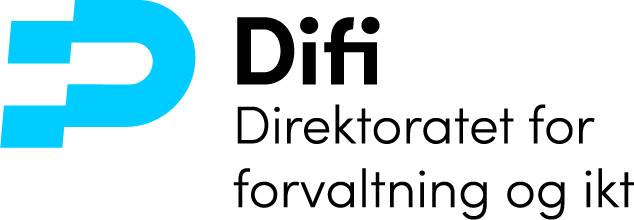 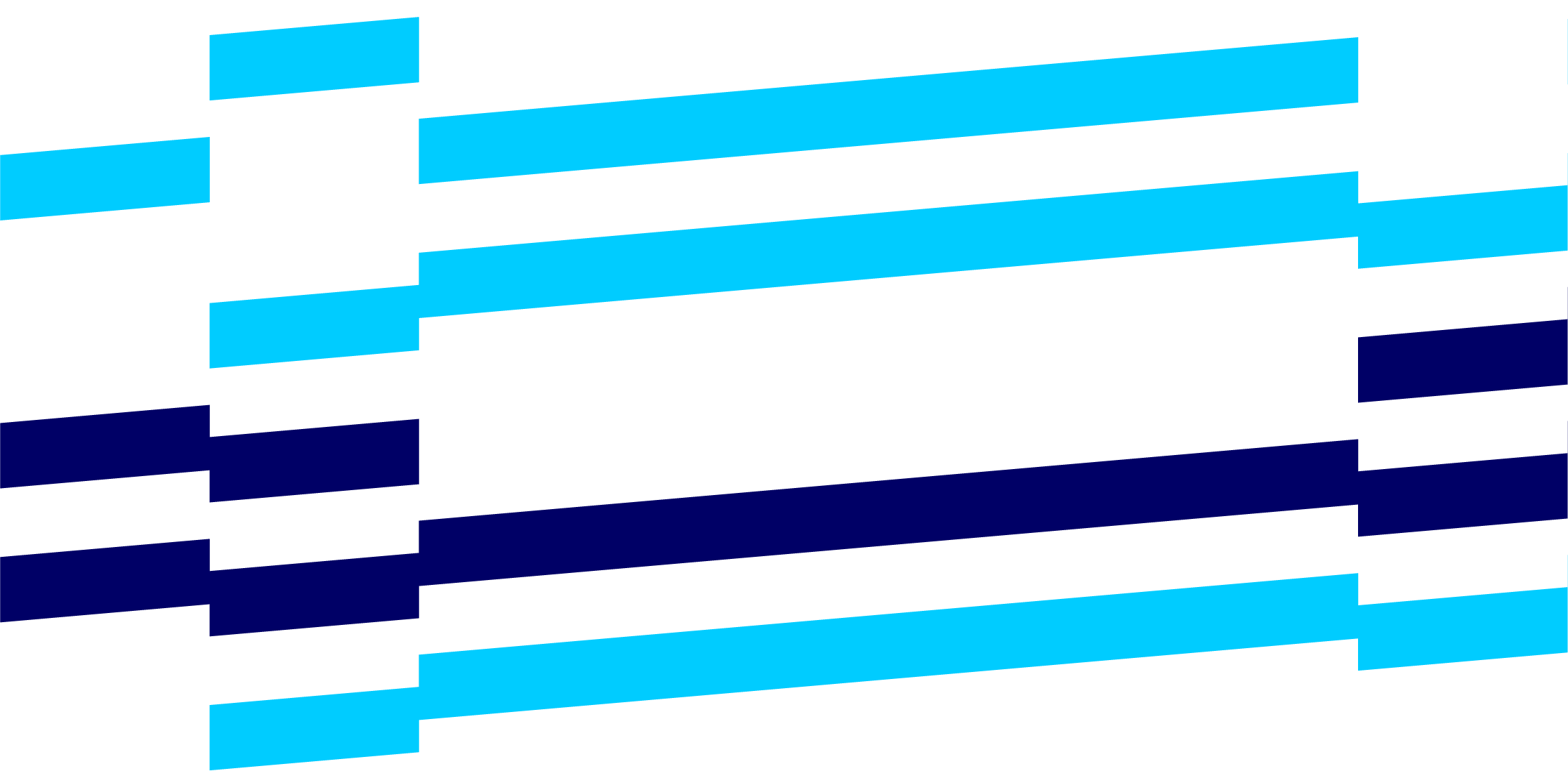 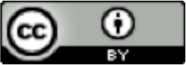 Avtale om løpende tjenestekjøp over internett (SSA-L)Avtale omSikkerhetsovervåking og sikkerhetspartnerer inngått mellom:[Skriv her]_____________________________________________________(heretter kalt Leverandøren)og[Skriv her]_____________________________________________________(heretter kalt Kunden)Sted og dato:[Skriv sted og dato her]_____________________________________________________(NB: For avtalens varighet se punkt 5.1.)Avtalen undertegnes elektronisk i Mercell. HenvendelserMed mindre annet fremgår av bilag 5, skal alle henvendelser vedrørende denne avtalen rettes til:Innhold1.	Alminnelige bestemmelser	51.1	Avtalens omfang	51.2	Bilag til avtalen	51.3	Tolkning – rangordning	51.4	Endringer av avtalen etter avtaleinngåelsen	61.5	Partenes representanter	62.	Partenes Overordnede ansvar	62.1	Leverandørens ansvar for tjenesten	62.2	Leverandørens ansvar for tredjepartsleveranser	72.3	Kundens medvirkningsansvar	73.	ETABLERING OG Gjennomføring av tjenesten	83.1	Plan for etableringsfasen	83.2	Leveransefrist og Leveransemelding	83.3	godkjenningsprøve og Leveringsdag	83.4	Dokumentasjon og opplæring	93.5	Oppgradering/vedlikehold av tjenesten etter Leveringsdag	93.6	Ytterligere utvikling etter Leveringsdag	104.	VEDERLAG OG BETALINGSBETINGELSER	104.1	Vederlag	104.2	Faktureringstidspunkt og betalingsbetingelser	104.3	Forsinkelsesrenter	114.4	Betalingsmislighold	114.5	Prisendringer	115.	Varighet, Avbestilling og avslutning	115.1	Varighet	115.2	Avbestilling	125.3	Avslutning av avtalen	125.4	Midlertidig forlengelse av avtalen	136.	informasjonssikkerhets- og personopplysningsvern	146.1	Informasjonssikkerhet	146.2	Personopplysninger	147.	Eiendoms- og disposisjonsrett	157.1	Partenes rettigheter	157.2	Eiendomsrett til data	168.	Rekonstruksjon av data	169.	Mislighold og sanksjoner	179.1	Leverandørens mislighold	179.1.1	Varslingsplikt	179.2	Misligholdssanksjoner	179.2.1	Avhjelp og prisavslag	179.2.2	Tilbakehold av tjenester	189.2.3	Dagbot ved forsinkelse	189.2.4	Økonomisk kompensasjon for brudd på avtalt tjenestenivå	189.2.5	Heving	189.2.6	Erstatning	199.2.7	Erstatningsbegrensning	199.2.8	Krenkelse av andres immaterielle rettigheter (rettsmangel)	199.3	Kundens mislighold og misligholdssanksjoner	209.3.1	Mislighold og reklamasjon	209.3.2	Varslingsplikt	209.3.3	Heving	209.3.4	Erstatning	2010.	Force majeure	2011.	ØVRIGE BESTEMMELSER	2111.1	Overdragelse av rettigheter og plikter	2111.2	Lønns- og arbeidsvilkår	2111.3	Taushetsplikt	2211.4	Skriftlighet	2311.5	Konkurs, akkord e.l.	2312.	TVISTER	2312.1	Rettsvalg	2312.2	Forhandlinger og mekling	2312.3	Doms- eller voldgiftsbehandling	23Alminnelige bestemmelserAvtalens omfangAvtalen gjelder levering av løpende tjenester over internett («as a service»-leveranser). Kunden har på bakgrunn av sine formål og behov fremstilt sine krav for tjenesten i bilag 1 (Kundens kravspesifikasjon). Tjenesten kan også omfatte installasjon, konfigurering, tilpasning og/eller integrasjoner dersom dette er spesifisert i bilag 1. Leverandøren har beskrevet sin tjeneste basert på Kundens kravspesifikasjon i bilag 2 (Leverandørens beskrivelse av tjenesten). Dersom det etter Leverandørens mening er åpenbare feil eller uklarheter i Kundens kravspesifikasjon, skal Leverandøren påpeke dette i bilag 2.Med avtalen menes denne generelle avtaleteksten med bilag.Bilag til avtalenTolkning – rangordningEndringer til den generelle avtaleteksten skal samles i bilag 7 med mindre den generelle avtaleteksten henviser slike endringer til et annet bilag. Ved motstrid skal følgende tolkningsprinsipper legges til grunn:Den generelle avtaleteksten går foran bilagene.Bilag 1 går foran de øvrige bilagene. I den utstrekning det fremgår klart og utvetydig hvilket punkt eller hvilke punkter som er endret, erstattet eller gjort tillegg til, skal følgende motstridprinsipper gjelde:Bilag 2 går foran bilag 1. Bilag 7 går foran den generelle avtaleteksten.Hvis den generelle avtaleteksten henviser endringer til et annet bilag enn bilag 7, går slike endringer foran den generelle avtaleteksten.Bilag 8 går foran de øvrige bilagene.Endringer av avtalen etter avtaleinngåelsenDersom Kunden etter at avtalen er inngått, har behov for å endre kravene til tjenesten eller andre forutsetninger for avtalen på en slik måte at tjenestens karakter eller omfang blir annerledes enn avtalt, kan Kunden anmode om en endringsavtale. Leverandøren kan kreve justeringer i vederlag eller tidsplaner som følge av endringen. Krav om justert vederlag eller tidsplan må fremsettes senest samtidig med Leverandørens svar på Kundens anmodning om endringsavtale. Endringer av tjenesten skal skje skriftlig og skal undertegnes av bemyndiget representant for partene. Leverandøren skal føre en fortløpende katalog over endringene som utgjør bilag 8, og uten opphold gi Kunden en oppdatert kopi. Partenes representanterHver av partene skal ved inngåelsen av avtalen oppnevne en representant som er bemyndiget til å opptre på vegne av parten i saker som angår avtalen. Bemyndiget representant for partene, og prosedyrer og varslingsfrister for eventuell utskiftning av disse, spesifiseres nærmere i bilag 5.Partenes Overordnede ansvarLeverandørens ansvar for tjenesten Leverandøren har ansvaret for at tjenesten som leveres er i henhold til denne avtalen, oppfyller de krav og beskrivelser som er spesifisert i bilag 1 og 2 innen de frister som er avtalt i bilag 3. Leverandøren har også ansvaret for at tjenesten er i henhold til kravene til tjenestenivå. Kravene til tjenestenivå fremgår av bilag 4. Drift av tjenesten er inkludert i vederlaget.For tjenester der det ikke er angitt eksplisitte krav til tjenestenivå, skal tjenestenivået tilsvare det som kan forventes av en alminnelig god tilsvarende tjeneste i markedet.Uønskede hendelser etter leveringsdag skal håndteres etter de rutiner og innen de frister som fremgår av bilag 4. Leverandørens ansvar for tredjepartsleveranser I den grad tredjepartsleveranser er inkludert i tjenestene fra Leverandøren, skal kopi av vilkårene for Kundens tilgang og bruk av tredjepartsleveransene være vedlagt i bilag 9. Vilkårene er bindende for Kunden.Leverandøren skal i bilag 9, så godt som man kan forvente av en profesjonell leverandør, beskrive hvilke forpliktelser vilkårene pålegger Kunden og hvilke ansvarsbegrensninger tredjepart forbeholder seg. Leverandøren er ikke ansvarlig overfor Kunden for feil i tredjepartsleveranser som oppstår etter leveringsdag. Dette innebærer at Kunden ikke kan påberope seg manglende oppfyllelse av avtalte kvalitetskrav etter leveringsdag, herunder krav til tjenestenivå, dersom dette skyldes feil i tredjepartsleveranser. Dette gjelder også tap eller ødeleggelse av data. Ansvarsbegrensningene i dette avsnittet gjelder ikke dersom Leverandøren kunne eller burde ha begrenset omfanget og/eller konsekvensene av slike feil. Ved feil i tredjepartsleveranser plikter Leverandøren å melde feilen til tredjepart, begrunne overfor Kunden hvorfor han ikke kunne eller burde ha begrenset omfanget og/eller konsekvensene av slike feil og holde Kunden orientert om status for feilrettingen. Dersom Leverandøren er ansvarlig for installasjon av tredjepartsleveranse(r) som del av avtalen, skal Leverandøren teste at tredjepartstjenesten(e) fungerer etter feilretting i henhold til de retningslinjer Kunden eventuelt har angitt i bilag 1, jf. avtalens punkt 1.1.Dersom avtalt funksjonalitet i bilag 1 og 2 fjernes i tredjepartsleveranser og Leverandøren ikke evner å hindre dette, vil slikt tap av funksjonalitet kunne gi Kunden krav på prisavslag etter punkt 9.2.1 tredje ledd og/eller heving etter punkt 9.2.5 annet ledd. Det samme gjelder dersom avtalt funksjonalitet ikke er til stede i opprinnelig leveranse og dette ikke blir rettet innen rimelig tid, jf. avtalens punkt 9.2.1 fjerde ledd og punkt 9.2.5 tredje ledd.  Kundens medvirkningsansvarKunden skal bidra til å legge forholdene til rette for at Leverandøren skal få utført sine plikter etter denne avtalen.ETABLERING OG Gjennomføring av tjenestenPlan for etableringsfasenDer det er behov for en etableringsfase, skal Leverandøren, i samarbeid med Kunden, utarbeide en plan for denne. Planen skal omfatte beskrivelse av roller og ansvar samt fremdriftsplan. I den grad det er avtalt installasjon, konfigurering, tilpasning og/eller integrasjoner skal fremdriftsplan og rollefordeling for dette også beskrives i planen.Plan for etableringsfasen skal eventuelt inntas i bilag 3.Leveransefrist og LeveransemeldingFristen for når tjenesten skal være tilgjengelig fremgår av bilag 3.    Leverandøren skal sende skriftlig melding (leveransemelding) til Kunden når tjenesten kan tas i bruk. godkjenningsprøve og LeveringsdagDersom ikke annet er avtalt i bilag 3, skal Kunden undersøke tjenesten i en periode på 10 (ti) virkedager fra første virkedag etter at Leverandøren har sendt leveransemelding til Kunden (godkjenningsprøven). Dersom Kunden godkjenner tjenesten, skal Kunden sende Leverandøren skriftlig melding om det. Leveringsdag anses inntruffet første virkedag etter at melding er sendt. Dersom Kunden underkjenner tjenesten, må melding om dette være sendt Leverandøren innen utløpet av godkjenningsprøven. Dersom melding om underkjenning ikke er sendt innen godkjenningsperiodens avslutning, anses leveringsdag som inntruffet første virkedag etter godkjenningsprøvens avslutning. Kunden kan ikke underkjenne tjenesten dersom feilen(e) er uvesentlige for Kundens bruk. A- og B-feil anses hver for seg som vesentlige, med unntak av B-feil som ikke er vesentlige for Kundens mulighet til å ta tjenesten i ordinær bruk mens feilretting pågår. C-feil anses som uvesentlige, hvis ikke flere C-feil samlet sett medfører at godkjennelse vil være klart urimelig. Feil i tredjepartsleveranser gir tilsvarende adgang til å underkjenne tjenesten som øvrige feil. Kunden kan alternativt godkjenne tjenesten med feil i tredjepartsleveranser. Kunden vil i et slikt tilfelle kunne ha krav på prisavslag i henhold til avtalens punkt 9.2.3.Hvis ikke annet fremgår av bilag 3, benyttes følgende definisjon av feil:Nærmere beskrivelse av godkjenningsprøven, samt andre godkjenningskriterier eller frister, kan avtales i bilag 3.Dokumentasjon og opplæringHvis ikke annet er avtalt i bilag 1 og/eller 2, skal Kunden som del av avtalt vederlag for tjenesten, få overlevert eller gis elektronisk tilgang til, slik standard produktbeskrivelse, brukerveiledning og annen dokumentasjon som Leverandøren vanligvis lar følge med ved tjenesten. Fremgår ikke annet av bilag 1 og/eller 2, skal dokumentasjonen være på norsk. Dokumentasjonen skal være datert og være av siste versjon.Fremgår ikke annet av bilag 3, skal dokumentasjonen leveres senest når Kundens godkjenningsprøve starter, slik at dokumentasjonen kan testes samtidig med tjenesten. Leverandøren skal bistå med nødvendig opplæring av Kundens personell i den grad det er avtalt i bilag 1 og/eller 2. Priser for eventuell opplæring skal fremgå av bilag 6.Oppgradering/vedlikehold av tjenesten etter Leveringsdag Standardoppgraderinger og alminnelig vedlikehold av tjenesten inngår i vederlaget med mindre annet er særskilt angitt i bilag 6.Med mindre annet er avtalt i bilag 1 og/eller bilag 2, er Leverandøren ansvarlig for å teste og foreta standardoppgraderinger i tjenesten som er nødvendig for at tjenesten skal oppfylle avtalte krav, herunder krav til tjenestenivå i bilag 4, i avtaleperioden. Nærmere krav til testing kan inntas i bilag 1.Dersom Leverandøren må gjøre endringer i konfigurasjoner, tilpasninger og/eller integrasjoner for Kunden som følge av standardoppgraderinger som skjer i tredjepartsleveranser, er Leverandøren ansvarlig for å teste tjenesten etter at oppgraderingen(e) og endringen(e) er foretatt. Ytterligere utvikling etter LeveringsdagKunden kan bestille videreutvikling av de tjenester som er levert av Leverandøren, innenfor rammene beskrevet i bilag 1 og bilag 2. Vederlaget for slik videreutvikling betales etter medgått tid i henhold til de timesatser som fremgår i bilag 6, med mindre annen vederlagsmodell fremgår av bilag 6. Partene skal bli enige om godkjenningskriterier og fremdriftsplan for slik utvikling. Eventuelle særskilte krav til godkjenningsprøve for slik videreutvikling samt fremdriftsplanen for den denne, skal fremgå av bilag 1 og/eller 3, med mindre partene velger å benytte egen avtale for gjennomføring av slik utvikling. Partene kan i bilag 1 og/eller 2 avtale at Leverandøren proaktivt og løpende skal vurdere og foreslå endringer i egne tjenester for Kunden. Pris for denne tjenesten skal inntas i bilag 6.VEDERLAG OG BETALINGSBETINGELSERVederlagAlle priser og nærmere betingelser for det vederlaget som Kunden skal betale for Leverandørens tjenester, herunder priser for tredjepartsleveranser som inngår i tjenesten, fremgår av bilag 6.Med mindre annet er angitt i bilag 6, er alle priser oppgitt eksklusive merverdiavgift, men inkludert toll og eventuelt andre avgifter. Alle priser er i norske kroner med mindre Kunden i bilag 6 har åpnet for at priser kan oppgis i utenlandsk valuta.Leverandøren har rett til å gjennomføre revisjon i Kundens tjenestebruk, for å verifisere at vederlaget som betales er i henhold til avtalen med tanke på antall brukere/lokasjoner eller liknende. Slik revisjon skal varsles med rimelig frist, og skal gjennomføres med minst mulig ulempe for Kunden.Faktureringstidspunkt og betalingsbetingelserLøpende vederlag forfaller etter faktura per 30 (tretti) kalenderdager, første gang ikke tidligere enn 30 (tretti) kalenderdager etter leveringsdag. Det er et krav at leverandøren bruker elektronisk faktura i godkjent standardformat i henhold til forskrift av 2. april 2019 om elektronisk faktura i offentlige anskaffelser.Dersom leverandøren ikke etterkommer krav om bruk av elektronisk faktura, kan oppdragsgiveren holde tilbake betaling inntil elektronisk faktura i godkjent standardformat leveres. Oppdragsgiveren skal uten unødig opphold gi melding om dette. Dersom slik melding er gitt, løper opprinnelig betalingsfrist fra tidspunktet elektronisk faktura i godkjent standardformat er levert.Dersom opplysninger i faktura eller fakturagrunnlag inneholder opplysninger som er underlagt lovbestemt taushetsplikt, og det vil være fare for avsløring av slike opplysninger, kan krav om elektronisk faktura fravikes, med mindre det finnes tilfredsstillende tekniske sikringsløsninger som ivaretar konfidensialitet.Øvrige pris- eller betalingsvilkår skal fremgå av bilag 6.Leverandøren må selv bære eventuelle kostnader knyttet til elektronisk faktura.ForsinkelsesrenterDersom Kunden ikke betaler til avtalt tid, har Leverandøren krav på rente av det beløp som er forfalt til betaling, i henhold til lov 17. desember 1976 nr. 100 om renter ved forsinket betaling m.m. (forsinkelsesrenteloven).BetalingsmisligholdDersom forfalt uomtvistet vederlag med tillegg av forsinkelsesrenter ikke er betalt innen 30 (tretti) kalenderdager fra forfall, kan Leverandøren sende skriftlig varsel til Kunden om at avtalen vil bli hevet dersom oppgjør ikke er skjedd innen 60 (seksti) kalenderdager etter at varselet er mottatt. Heving kan ikke skje hvis Kunden gjør opp forfalt vederlag med tillegg av forsinkelsesrenter innen fristens utløp.PrisendringerLeverandørens priser kan endres ved hvert årsskifte tilsvarende økningen i Statistisk sentralbyrås konsumprisindeks (hovedindeksen), første gang med utgangspunkt i indeksen for den måned avtalen ble signert, med mindre annen indeks er avtalt i bilag 6.Leverandørens priser kan også endres i den utstrekning regler eller vedtak for offentlige avgifter endres med virkning for Leverandørens vederlag eller kostnader. Leverandøren skal i et slikt tilfelle varsle Kunden om dette. Prisendringene må dokumenters og gjelder fra Kundens mottak av varsel om prisendringene.Endringer i priser for tredjepartsleveranser som inngår i tjenesten gir ikke krav på prisendringer for tjenesten med mindre det er særskilt avtalt i bilag 6.Dersom Kunden åpner for eventuelle andre bestemmelser om prisendringer skal dette fremgå av bilag 6.Varighet, Avbestilling og avslutning VarighetAvtalen trer i kraft den dato den er undertegnet av partene. Dersom ikke annen varighet er avtalt i bilag 5, gjelder avtalen i 3 (tre) år regnet fra leveringsdag. Avtalen fornyes deretter automatisk for 1 (ett) år om gangen med mindre den sies opp Kunden med 3 (tre) måneders varsel før fornyelsestidspunktet. Leverandøren kan si opp avtalen med 12 (tolv) måneders varsel før fornyelsestidspunktet.AvbestillingKunden kan helt eller delvis avbestille tjenesten under denne avtalen med 3 (tre) måneders skriftlig varsel. Annen frist for varsel om avbestilling kan avtales i bilag 5.Med mindre annet avbestillingsgebyr er avtalt i bilag 6, skal Kunden ved avbestilling betale:det beløp som Leverandøren har til gode for den del av tjenesten som allerede er gjennomført.Leverandørens nødvendige og dokumenterte direkte kostnader knyttet til omdisponering av personell.andre dokumenterte direkte kostnader som Leverandøren påføres som følge av avbestillingen, herunder utlegg og kostnader som Leverandøren har pådratt seg før avbestillingen ble mottatt, og som Leverandøren ikke kan nyttiggjøre seg i andre sammenhenger. et avbestillingsgebyr som tilsvarer 10 % av vederlaget Kunden er fakturert de siste tre måneder før avbestillingen. Ved delvis avbestilling skal avbestillingsgebyret beregnes på grunnlag av en forholdsmessig avregning av gebyret som avtalt i bokstav d. I den grad det er avtalt at tjenesten er skalerbar med hensyn til betaling ved reduksjon av antall brukere, funksjonalitet eller liknende, vil Kundens bruk av denne avtalte skalerbarheten ikke regnes som avbestilling. Avslutning av avtalenAvslutningsperioden varer fra dato for varsel om oppsigelse, avbestilling eller heving og til avtalen opphører. Kunden har krav på oppfølgende bistand i inntil 30 (tretti) kalenderdager etter at tjenesten er etablert hos ny leverandør eller hos Kunden selv, også dersom dette skjer etter avtalens opphør.Tjenesten skal forbli fullverdig i avslutningsperioden, uavhengig av årsaken til avslutning.Leverandøren skal bistå Kunden i forbindelse med forberedelsene til eventuell inngåelse av ny avtale og levere den informasjon som er nødvendig i forbindelse med slik forberedelse.Leverandøren plikter å legge til rette for at følgende blir overført til Kunden, eller til tredjepart utpekt av Kunden:Kundens data inkludert de sikkerhetskopier av Kundens data som Kunden ønsker, herunder datastrukturer og tilhørende metadata for at Kunden enkelt skal kunne nyttiggjøre seg dataene videre.Lisenser (disposisjonsrett) som Leverandøren administrerer på Kundens vegne når Kunden er lisenstaker.Andre kontrakter som administreres av Leverandøren på vegne av Kunden.Eventuell oversikt over eksterne og interne brukere knyttet til Kundens løsning, som Leverandøren har vedlikeholdt for Kunden.Alle andre data og materiale som tilhører Kunden.Kunden plikter å betale vederlag for de ytelser som er nevnt over, i henhold til Leverandørens timepriser som angitt i bilag 6. Dersom Kunden har behov for tjenester ut over dette, skal prisberegningen følge det generelle prisnivået i avtalen for øvrig. Kunden skal likevel ikke betale vederlag som beskrevet i dette avsnittet hvis avtalens opphør skyldes vesentlig mislighold fra Leverandørens side.Leverandøren har ikke under noen omstendighet rett til å tilbakeholde kundens data, jf. punkt 7.2. For å muliggjøre eventuell sanksjonering av manglende ytelser i forbindelse med avtalens opphør, kan Kunden holde vederlag for siste betalingstermin tilbake i inntil 1 (én) måned etter avtalens opphør dersom avtalen ikke avsluttes som følge av Kundens mislighold.Kunden plikter å tilbakelevere eventuell dokumentasjon med videre som tilhører Leverandøren.Midlertidig forlengelse av avtalenLeverandøren er forpliktet til å forlenge avtalen på ellers like vilkår i inntil 6 (seks) måneder etter avtalens opphør, dersom Kunden ber om det. Kunden må varsle om dette minimum 60 (seksti) kalenderdager før avtalens utløp. Dersom Kunden hever avtalen som følge av Leverandørens mislighold, kan varsel som nevnt i avsnittet over gis samtidig med hevningserklæringen. Dersom avtalens opphør skyldes Kundens mislighold, må Kunden varsle om forlengelse innen 1 (én) uke etter at Kunden har mottatt Leverandørens hevingsvarsel. Kundens rett til forlengelse er i disse tilfeller betinget av at Kunden forskuddsbetaler vederlag for forlengelsesperioden som angitt i første avsnitt ovenfor.informasjonssikkerhets- og personopplysningsvernInformasjonssikkerhet Leverandøren skal iverksette forholdsmessige tiltak for å ivareta krav til informasjonssikkerhet i forbindelse med gjennomføring av tjenesten.Dette innebærer at Leverandøren skal iverksette forholdsmessige tiltak for å sikre konfidensialitet av Kundens data samt tiltak for å sikre at data ikke kommer på avveie. Videre skal Leverandøren iverksette forholdsmessige tiltak mot utilsiktet endring og sletting av data samt mot angrep av virus og annen skadevoldende programvare.Dersom Kunden har nærmere krav til hvorledes informasjonssikkerheten skal ivaretas fra Leverandørens side, skal Kunden angi dette i bilag 1.Leverandøren plikter å holde Kundens data atskilt fra eventuelle tredjeparters data for å redusere faren for beskadigelse av data og/eller innsyn i data. Med atskilt forstås at nødvendige tekniske tiltak som sikrer data mot uønsket endring og innsyn, er iverksatt og opprettholdt. Som uønsket endring og innsyn anses også tilgang fra ansatte hos Leverandøren eller andre som ikke har behov for informasjonen i sitt arbeid for Kunden.Dersom Kunden har nærmere krav til hvorledes Leverandøren skal ivareta kravet til atskillelses av data, skal Kunden angi dette i bilag 1.Leverandøren skal påse at leverandører av tredjepartsleveranser foretar tilstrekkelig og nødvendig sikring av Kundens data. Dersom Kunden har nærmere krav til hvorledes Leverandøren skal påse at leverandør(er) av tredjepartsleveranser foretar tilstrekkelig og nødvendig sikring av Kundens data, skal Kunden angi dette i bilag 1.PersonopplysningerDersom Leverandøren ved utførelsen av tjenesten skal behandle personopplysninger, skal Leverandøren i bilag 2 beskrive hvordan tilfredsstillende behandling i tråd med personopplysningsregelverket skal oppnås og gjennomføres. Dette omfatter blant annet krav til innebygget personvern. Dette gjelder uavhengig av om Kunden har stilt krav om dette i bilag 1. Leverandøren skal gjennom planlagte og systematiske tiltak sørge for tilfredsstillende informasjonssikkerhet med hensyn til konfidensialitet, integritet, tilgjengelighet og robusthet ved behandling av personopplysninger. Dersom Kunden har nærmere krav knyttet til Leverandørens informasjonssikkerhetstiltak, skal Kunden angi dette i bilag 1.Leverandøren skal dokumentere at informasjonssystemet og sikkerhetstiltakene er tilfredsstillende. Dokumentasjonen skal på forespørsel være tilgjengelig for Kunden og dennes revisorer, samt for Datatilsynet og Personvernnemnda. Dersom Kunden har nærmere dokumentasjonskrav knyttet til informasjonssystemet og sikkerhetstiltakene, skal Kunden angi dette i bilag 1. Dersom Kunden ber om informasjon for å gjennomføre vurdering av personvernkonsekvenser («Data Protection Impact Assessments»), skal Leverandøren bistå med å fremskaffe slik informasjon.Leverandøren kan ikke overlate personopplysninger til andre for lagring, bearbeidelse eller sletting uten at det på forhånd er innhentet særlig eller generell skriftlig tillatelse til dette fra Kunden. Leverandøren skal sørge for at eventuelle underleverandører Leverandøren benytter, og som behandler personopplysninger, påtar seg tilsvarende forpliktelser som i avtalens punkt 6.2. Dersom det er innhentet særlig eller generell skriftlig tillatelse, skal Leverandøren underrette Kunden om eventuelle planer om å benytte andre databehandlere eller utskifting av databehandlere, og dermed gi Kunden muligheten til å motsette seg slike endringer. Underleverandører som er godkjent av Kunden skal fremgå av bilag 5.Personopplysninger skal ikke overføres til land utenfor EØS-området uten overføringsgrunnlag og dokumentasjon som påviser at vilkårene for å benytte overføringsgrunnlaget er oppfylt. Leverandøren skal i et slikt tilfelle dokumentere dette i bilag 2.Dersom oppdraget går ut på å behandle personopplysninger på vegne av Kunden, plikter Kunden og Leverandøren å inngå en databehandleravtale i samsvar med personopplysningslovgivningen. Dersom Kunden ikke har utarbeidet et utkast til databehandleravtale, skal Leverandøren legge ved et utkast som vedlegg til bilag 2. Databehandleravtale må være inngått før behandlingen av personopplysninger påbegynnes.  Dersom partene har inngått en databehandleravtale, har databehandleravtalen forrang ved eventuell motstrid med avtalens bestemmelser knyttet til behandling av personopplysninger.Partenes erstatningsansvar for skade som rammer den registrerte eller andre fysiske personer og som skyldes overtredelse av personvernforordningen (forordning 2016/679), personopplysningsloven med forskrifter eller annet regelverk som gjennomfører personvernforordningen, følger bestemmelsene i personvernforordningen artikkel 82. Erstatningsbegrensningen i punkt 9.2.7 kommer ikke til anvendelse for ansvar som følger av personvernforordningen artikkel 82. Partene er hver for seg ansvarlige for overtredelsesgebyr ilagt i henhold til personvernforordningens art. 83.Eiendoms- og disposisjonsrettPartenes rettigheterDenne avtalen endrer ikke de opphavs-, disposisjons- eller eiendomsrettighetene partene hadde før avtalen, og som de beholder under gjennomføringen av avtalen, med mindre annet fremgår av bilag 1 eller 2.Tilgangen til tjenesten omfatter alle de beføyelser som er nødvendig for å benytte tjenesten i henhold til avtalens formål. Med mindre annet er særskilt avtalt, overdras ingen immaterielle rettigheter til Kunden. Kunden har heller ikke eksklusiv tilgang til tjenesten med mindre dette avtales særskilt.  Eiendomsrett til dataKunden beholder eiendomsrett til alle data som overlates til Leverandøren for behandling, og som lagres eller prosesseres ved hjelp av tjenestene under denne avtalen. Det samme gjelder resultatet av Leverandørens behandling av slike data. Leverandøren har tilgang til data som nevnt ovenfor utelukkende i den utstrekning som er nødvendig for at Leverandøren skal kunne oppfylle sine forpliktelser i henhold til avtalen. Leverandøren har ikke under noen omstendighet rett til å utøve tilbakeholdsrett i Kundens data.Rekonstruksjon av dataI tilfelle av tap eller ødeleggelse av data, skal Leverandøren uten ugrunnet opphold gjenopprette disse og om nødvendig rekonstruere data. Dette gjelder ikke dersom tap av data skyldes feil i tredjepartsleveranser, med mindre Leverandøren kunne eller burde ha begrenset omfanget og/eller konsekvensene av slike feil, jf. punkt 2.2 tredje ledd.I den utstrekning tap eller ødeleggelse av data skyldes forhold som Leverandøren har ansvaret for, skal gjenoppretting og rekonstruering skje uten ytterligere vederlag. Med mindre annet er avtalt i bilag 1 og 2, er Leverandørens ansvar for kostnader begrenset til å gjenopprette data fra siste sikkerhetskopi samt ansvar for merkostnader som påløper dersom Leverandøren ikke har tatt sikkerhetskopi. Kostnader knyttet til rekonstruksjon av data etter siste sikkerhetskopi kan for øvrig bare belastes Leverandøren hvis årsaken til at data har gått tapt er at Leverandøren har opptrådt uaktsomt. Hvis årsaken til tap av data er slik at Kunden skal betale for rekonstruksjonen, skal Leverandøren avklare omfanget med Kunden før arbeidet påbegynnes. Dersom rekonstruksjon er nødvendig for at Kundens tjeneste skal fungere i ordinær drift, skal arbeidet påbegynnes uten ugrunnet opphold, mens avklaring av omfanget pågår. Dersom det er umulig for Leverandøren alene å rekonstruere data, skal data i tilfeller som nevnt ovenfor rekonstrueres i samarbeid mellom partene, eller ved hjelp av tredjepart. Dersom Kundens personale helt eller delvis forestår rekonstruksjonen, skal Leverandøren dekke direkte lønnskostnader og andre direkte kostnader som påløper, samt Kundens utlegg og andre direkte kostnader som følge av eventuelle tredjeparter som benyttes til arbeidet. Leverandøren er også forpliktet til å dekke eventuelle andre direkte kostnader som er forbundet med rekonstrueringen i den utstrekning tap eller ødeleggelse av data skyldes forhold Leverandøren har ansvaret for.I tilfelle av tap eller ødeleggelse av data som skyldes forhold på Kundens side, skal Kunden dekke Leverandørens dokumenterte merkostnader som slike forhold måtte medføre. Dette gjelder likevel ikke dersom rekonstrueringen blir vanskeligere eller mer tidkrevende som følge av at Leverandøren ikke har fulgt de rutiner for sikkerhetskopiering som er avtalt. I de tilfeller Kunden skal dekke Leverandørens merkostnader, skal Leverandøren holde Kunden løpende orientert om hvilke kostnader som pådras, og Kunden skal ha rett til å pålegge Leverandøren å stanse arbeidet med rekonstruksjonen.Mislighold og sanksjonerLeverandørens misligholdDet foreligger mislighold fra Leverandørens side dersom tjenesten ikke er i samsvar med de funksjoner, krav eller frister som er avtalt. Det foreligger likevel ikke mislighold dersom situasjonen skyldes Kundens forhold eller force majeure, eller dersom forholdet omfattes av de ansvarsbegrensninger vedrørende tredjepartsleveranser som fremgår av punkt 2.2. Forhold som faller inn under punkt 2.2 siste ledd vil likevel anses som mislighold som kan gi grunnlag for misligholdssanksjoner etter punkt 9.2.1 tredje ledd (prisavslag) eller 9.2.5 annet ledd (heving).Kunden skal reklamere skriftlig innen rimelig tid etter at misligholdet er oppdaget eller burde vært oppdaget. VarslingspliktDersom Leverandøren ikke kan oppfylle sine forpliktelser som avtalt, skal Leverandøren så raskt som mulig gi Kunden skriftlig varsel om dette. Varselet skal angi årsaken til problemet og så vidt mulig angi når tjenesten kan leveres. Tilsvarende gjelder dersom det må antas ytterligere forsinkelser etter at første varsel er gitt.  MisligholdssanksjonerAvhjelp og prisavslagVed mislighold fra Leverandørens side, er det Leverandørens ansvar å avhjelpe feilen på en slik måte at tjenesten bringes i overensstemmelse med det som er avtalt. Feilen skal avhjelpes så snart som mulig. Dersom det tross gjentatte forsøk ikke har lykkes Leverandøren å avhjelpe mangelfull tjeneste, kan Kunden kreve forholdsmessig prisavslag. Dersom avtalt funksjonalitet i bilag 1 og 2 fjernes i tredjepartsleveranser og Leverandøren ikke evner å hindre dette, vil også slikt tap av funksjonalitet, dersom tapet av funksjonalitet betraktes som en alvorlig eller kritisk feil etter avtalens punkt 3.3, eventuelt som definert i bilag 3, gi Kunden krav på forholdsmessig prisavslag. Det samme gjelder dersom avtalt funksjonalitet ikke er til stede i opprinnelig leveranse og dette ikke blir rettet innen rimelig tid.  Tilbakehold av tjenesterVed mislighold fra Leverandørens side, kan Kunden holde betalingen tilbake, men ikke mer enn det som er nødvendig for å sikre Kundens krav som følge av misligholdet. Dagbot ved forsinkelse Blir ikke avtalt tidspunkt for levering (leveringsdag), eller annen frist som partene i bilag 3 har knyttet dagbøter til, overholdt, foreligger det forsinkelse fra Leverandørens side som gir grunnlag for dagbot.Dersom flere dagbotbelagte milepæler er avtalt og Leverandøren er forsinket med en milepæl, forskyves de senere frister tilsvarende det antall kalenderdager dagboten har løpt. Dersom Leverandøren gjennom forsering når milepælen leveringsdag til opprinnelig avtalt tid, bortfaller eventuelle tidligere påløpte dagbøter.Dagboten påløper automatisk. Dagboten utgjør 0,15 % av avtalt vederlag for de seks første månedene ekskl. merverdiavgift for hver kalenderdag forsinkelsen varer, men begrenset til maksimalt 100 (hundre) kalenderdager.Andre dagbotsatser, annet beregningsgrunnlag og annen løpetid for dagboten kan avtales i bilag 3.Så lenge dagboten løper, kan Kunden ikke heve avtalen. Denne tidsbegrensningen gjelder imidlertid ikke dersom Leverandøren, eller noen denne svarer for, har gjort seg skyldig i forsett eller grov uaktsomhet.Dersom bare en del av den avtalte tjenesten er forsinket, kan Leverandøren kreve nedsettelse av dagboten som står i forhold til Kundens mulighet til å nyttiggjøre seg den del av tjenesten som er levert.Økonomisk kompensasjon for brudd på avtalt tjenestenivåVed brudd på avtalt tjenestenivå, kan Kunden kreve økonomisk kompensasjon i henhold til standardiserte satser som avtalt i bilag 4.HevingDersom det foreligger vesentlig mislighold fra Leverandørens side, kan Kunden, etter å ha gitt Leverandøren skriftlig varsel og rimelig frist til å bringe forholdet i orden, heve avtalen med umiddelbar virkning.Dersom avtalt funksjonalitet i bilag 1 og 2 fjernes i tredjepartsleveranser og Leverandøren ikke evner å hindre dette, vil slikt tap av funksjonalitet, dersom tapet av funksjonalitet betraktes som en kritisk feil etter avtalens punkt 3.3, eventuelt som definert i bilag 3, innebære vesentlig mislighold fra Leverandørens side.Det samme gjelder dersom avtalt funksjonalitet ikke er til stede i opprinnelig leveranse og dette ikke blir rettet innen rimelig tid.  Dersom det vesentlige misligholdet består i at tjenesten er vesentlig forsinket, kan Kunden, etter at Leverandøren er gitt skriftlig varsel og rimelig frist til å bringe forholdet i orden, heve hele eller deler av avtalen med umiddelbar virkning. Vesentlig forsinkelse foreligger når levering ikke er skjedd når maksimal dagbot er nådd, eller etter utløpet av en tilleggsfrist dersom denne utløper senere. ErstatningKunden kan ved mislighold fra Leverandørens side, kreve erstattet ethvert direkte tap. Direkte tap omfatter, men er ikke begrenset til: merkostnader Kunden får ved dekningskjøp, erstatningsansvar Kunden blir idømt som følge av rettsmangler Leverandøren hefter for, tap som skyldes merarbeid og andre direkte kostnader i forbindelse med Leverandørens mislighold.Dagbøter og standardiserte økonomiske kompensasjoner kommer til fradrag i eventuell erstatning for samme forsinkelse/feil.Kunden kan ikke kreve erstatning for indirekte tap. Indirekte tap omfatter, men er ikke begrenset til, tapt fortjeneste av enhver art, tapte besparelser eller krav fra tredjeparter, herunder krav fra tredjepartsleverandør som følge av Kundens brudd på tredjepartsvilkår.ErstatningsbegrensningSamlet erstatning Kunden kan kreve i avtaleperioden er begrenset til et beløp som tilsvarer vederlaget Kunden er fakturert de siste 12 månedene før reklamasjonsdato. Dersom tjenesten ikke har løpt i 12 måneder før reklamasjonsdato, er samlet erstatningsbeløp Kunden kan kreve begrenset til et beløp som tilsvarer det beløp Kunden allerede er fakturert for, oppjustert til 12 måneder. Erstatningsbegrensningen gjelder imidlertid ikke dersom Leverandøren eller noen denne svarer for, har utvist grov uaktsomhet eller forsett. Erstatningsbegrensningen gjelder heller ikke dersom Kunden er idømt erstatningsansvar for rettsmangler som Leverandøren hefter for, jf. punkt 9.2.8. Krenkelse av andres immaterielle rettigheter (rettsmangel)Dersom Leverandøren ved utførelsen av tjenesten krenker opphavsrett eller andre immaterielle rettigheter som tilhører andre, er Leverandøren forpliktet til å skaffe den rettigheten som mangler, eller å skaffe Kunden minst likeverdig tjeneste på annet vis. Dersom tredjepart gjør gjeldende mot Kunden at tjenesten medfører rettsmangel, skal Kunden informere Leverandøren skriftlig snarest mulig. Leverandøren skal for egen regning håndtere kravet og holde Kunden skadesløs. Kunden skal i rimelig utstrekning bistå Leverandøren med dette. Kundens mislighold og misligholdssanksjonerMislighold og reklamasjonDet foreligger mislighold fra Kundens side dersom Kunden ikke oppfyller sine plikter etter avtalen. Ved betalingsmislighold fra Kundens side, se punkt 4.3 og punkt 4.4.Det foreligger likevel ikke mislighold dersom situasjonen skyldes Leverandørens forhold eller force majeure.Leverandøren skal reklamere skriftlig innen rimelig tid etter at misligholdet er oppdaget eller burde vært oppdaget. VarslingspliktDersom Kunden ikke kan oppfylle sine forpliktelser som avtalt, skal Kunden så raskt som mulig gi Leverandøren skriftlig varsel om dette. Varselet skal angi årsaken til problemet og så vidt mulig angi når ytelsen kan leveres. Tilsvarende gjelder hvis det må antas ytterligere forsinkelser etter at første varsel er gitt. HevingDersom det foreligger vesentlig mislighold fra Kundens side, kan Leverandøren, etter å ha gitt Kunden skriftlig varsel og rimelig frist til å bringe forholdet i orden, heve avtalen med øyeblikkelig virkning.ErstatningLeverandøren kan kreve erstattet ethvert direkte tap som følger av mislighold iht. punkt 9.3.1, med mindre Kunden godtgjør at misligholdet eller årsaken til misligholdet ikke skyldes Kunden.Avtalens bestemmelse om erstatningsbegrensning, jf. punkt 9.2.7, gjelder tilsvarende.Force majeureSkulle det inntreffe en ekstraordinær situasjon, som gjør det umulig å oppfylle plikter etter denne avtalen, og som etter norsk rett må regnes som force majeure, skal motparten varsles om dette så raskt som mulig. Den rammede parts forpliktelser suspenderes så lenge den ekstraordinære situasjonen varer. Den annen parts motytelse suspenderes i samme tidsrom.Motparten kan i force majeure-situasjoner bare avslutte avtalen med den rammede parts samtykke, eller hvis situasjonen varer eller antas å ville vare lenger enn 90 (nitti) kalenderdager, regnet fra det tidspunkt situasjonen inntrer, og da bare med 15 (femten) kalenderdagers varsel. Hver av partene dekker egne kostnader knyttet til avslutning av avtaleforholdet. Kunden betaler avtalt pris for den del av tjenesten som var kontraktsmessig levert før avtalen ble avsluttet. Partene kan ikke rette andre krav mot hverandre som følge av avslutning av avtalen etter denne bestemmelsen.I forbindelse med force majeure-situasjoner har partene gjensidig informasjonsplikt overfor hverandre om alle forhold som må antas å være av betydning for den annen part. Slik informasjon skal gis så raskt som mulig.ØVRIGE BESTEMMELSEROverdragelse av rettigheter og plikterI den grad Kunden er en offentlig virksomhet, kan Kunden helt eller delvis overdra sine rettigheter og plikter etter avtalen til annen norsk offentlig virksomhet, som da er berettiget tilsvarende vilkår.Leverandøren kan kun overdra sine rettigheter og plikter etter avtalen med skriftlig samtykke fra Kunden. Dette gjelder også dersom Leverandøren deles i flere selskaper, eller dersom overdragelsen skjer til et datterselskap eller annet selskap i samme konsern, men ikke dersom Leverandøren slås sammen med et annet selskap. Samtykke kan ikke nektes uten saklig grunn.Dersom Kunden er forpliktet etter anskaffelsesregelverket, gjelder retten til overdragelse i avsnittet over kun dersom den nye leverandøren oppfyller de opprinnelige kvalifikasjonskravene, det ikke foretas vesentlige endringer i kontrakten og overdragelse ikke skjer for å omgå regelverket om offentlige anskaffelser.Retten til vederlag etter denne avtalen kan fritt overdras, men fritar ikke Leverandøren for forpliktelser og ansvar Leverandøren har i henhold til denne avtalen.Lønns- og arbeidsvilkår Dersom det foreligger allmenngjort tariffavtale eller landsomfattende tariffavtale for den aktuelle bransje, kommer påfølgende avsnitt til anvendelse. Leverandøren skal på områder dekket av forskrift om allmenngjort tariffavtale sørge for at egne og eventuelle underleverandørers ansatte som direkte medvirker til å oppfylle Leverandørens forpliktelser under denne avtalen, ikke har dårligere lønns- og arbeidsvilkår enn det som følger av forskriften som allmenngjør tariffavtalen. På områder som ikke er dekket av allmenngjort tariffavtale, skal Leverandøren sørge for at de samme ansatte ikke har dårligere lønns- og arbeidsvilkår enn det som følger av gjeldende landsomfattende tariffavtale for den aktuelle bransje. Dette gjelder for arbeid utført i Norge. Alle avtaler Leverandøren inngår, og som innebærer utførelse av arbeid som direkte medvirker til å oppfylle Leverandørens forpliktelser under denne avtalen, skal inneholde tilsvarende betingelser. Dersom Leverandøren ikke oppfyller denne forpliktelsen, har Kunden rett til å holde tilbake deler av kontraktssummen, tilsvarende ca. 2 (to) ganger innsparingen for Leverandøren, inntil det er dokumentert at forholdet er bragt i orden. Oppfyllelse av Leverandørens forpliktelser som nevnt ovenfor skal dokumenteres i bilag 5 ved enten en egenerklæring eller tredjepartserklæring om at det er samsvar mellom aktuell tariffavtale og faktiske lønns- og arbeidsvilkår for oppfyllelse av Leverandørens og eventuelle underleverandørers forpliktelser.  Leverandøren skal på forespørsel fra Kunden legge frem dokumentasjon om de lønns- og arbeidsvilkår som blir benyttet. Kunden og Leverandøren kan hver for seg kreve at opplysningene skal legges frem for en uavhengig tredjepart som Kunden har gitt i oppdrag å undersøke om kravene i denne bestemmelsen er oppfylt. Leverandøren kan kreve at tredjeparten skal ha undertegnet en erklæring om at opplysningene ikke vil bli benyttet for andre formål enn å sikre oppfyllelse av Leverandørens forpliktelse etter denne bestemmelsen. Dokumentasjonsplikten gjelder også underleverandører.Nærmere presiseringer om gjennomføring av dette punkt kan avtales i bilag 5. TaushetspliktTaushetsbelagt informasjon som partene blir kjent med i forbindelse med avtalen og gjennomføringen av avtalen, skal behandles konfidensielt og ikke gjøres tilgjengelig for utenforstående uten samtykke fra den annen part. Dersom Kunden er en offentlig virksomhet, er Kundens taushetsplikt etter denne bestemmelsen ikke mer omfattende enn det som følger av lov 10. februar 1967 om behandlingsmåten i forvaltningssaker (forvaltningsloven) eller tilsvarende sektorspesifikk regulering. Taushetsplikt etter denne bestemmelsen er ikke til hinder for utlevering av informasjon som kreves fremlagt i henhold til lov eller forskrift, herunder offentlighet og innsynsrett som følger av lov 19. mai 2006 om rett til innsyn i dokument i offentleg verksemd (offentleglova). Om mulig skal den annen part varsles før slik informasjon gis.Taushetsplikten er ikke til hinder for at opplysningene brukes når ingen berettiget interesse tilsier at de holdes hemmelig, for eksempel når de er alminnelig kjent eller er alminnelig tilgjengelig andre steder. Partene skal ta nødvendige forholdsregler for å sikre at uvedkommende ikke får innsyn i eller kan bli kjent med taushetsbelagt informasjon.Taushetsplikten gjelder partenes ansatte, underleverandører og tredjeparter som handler på partenes vegne i forbindelse med gjennomføring av avtalen. Partene kan bare overføre taushetsbelagt informasjon til slike underleverandører og tredjeparter i den utstrekning dette er nødvendig for gjennomføring av avtalen, forutsatt at disse pålegges plikt til konfidensialitet tilsvarende dette punkt. Taushetsplikten er ikke til hinder for at partene kan utnytte erfaring og kompetanse som opparbeides i forbindelse med gjennomføringen av avtalen.Taushetsplikten gjelder også etter at avtalen er opphørt. Ansatte eller andre som fratrer sin tjeneste hos en av partene, skal pålegges taushetsplikt også etter fratredelsen om forhold som nevnt ovenfor. Taushetsplikten opphører 5 (fem) år etter avtalens opphør, med mindre annet følger av lov eller forskrift.SkriftlighetAlle varsler, krav eller andre meddelelser knyttet til denne avtalen skal gis skriftlig til den elektroniske adressen som er oppgitt på avtalens forside, med mindre partene har avtalt noe annet i bilag 5 for den aktuelle type henvendelse.Konkurs, akkord e.l.Dersom det i forbindelse med Leverandørens virksomhet åpnes gjeldsforhandlinger, akkord eller konkurs, eller annen form for kreditorstyring gjør seg gjeldende, har Kunden rett til å heve avtalen med øyeblikkelig virkning, såfremt ikke annet følger av ufravikelig lov.TVISTERRettsvalgPartenes rettigheter og plikter etter denne avtalen bestemmes i sin helhet av norsk rett.Forhandlinger og meklingDersom det oppstår uenighet mellom partene om tolkning eller rettsvirkninger av avtalen, skal partene først forsøke å bli enige gjennom forhandlinger og/eller mekling. Doms- eller voldgiftsbehandlingDersom en tvist ikke blir løst ved forhandlinger eller mekling, kan hver av partene forlange tvisten avgjort med endelig virkning ved norske domstoler. Kundens hjemting er verneting.Partene kan alternativt avtale at tvisten blir avgjort med endelig virkning ved voldgift. *****[Kundens navn her][Leverandørens navn her]________________Kundens underskrift_____________________Leverandørens underskriftHos KundenHos LeverandørenNavn: Navn: Stilling: Stilling: Telefon: Telefon: E-post: E-post: Alle rubrikker skal være krysset av (ja eller nei)Ja NeiBilag 1: Kundens kravspesifikasjon XBilag 2: Leverandørens beskrivelse av tjenesten XBilag 3: Plan for etableringsfasen XBilag 4: Tjenestenivå med standardiserte kompensasjonerXBilag 5: Administrative bestemmelserXBilag 6: Samlet pris og prisbestemmelserXBilag 7: Endringer i den generelle avtaletekstenXBilag 8: Endringer av avtalen etter avtaleinngåelsen XBilag 9: Vilkår for Kundens tilgang og bruk av tredjepartsleveranser XAndre bilag:NivåKategoriBeskrivelse AKritisk feil- Feil som medfører at tjenesten stopper, at data går tapt eller at andre funksjoner, som ut fra en objektiv vurdering er kritiske for Kunden, ikke er levert eller ikke virker som avtalt. - Dokumentasjonen er så ufullstendig eller misvisende at Kunden ikke kan bruke tjenesten eller vesentlige deler av tjenesten. BAlvorlig feil- Feil som fører til at funksjoner, som ut fra en objektiv vurdering er viktige for Kunden, ikke virker som beskrevet i avtalen og som det er tids- og ressurskrevende å omgå.- Dokumentasjonen er så ufullstendig eller misvisende at Kunden ikke kan benytte funksjoner som ut fra en objektiv vurdering er viktige for Kunden. CMindre alvorlig feil- Feil som fører til at enkeltfunksjoner ikke virker som avtalt, men som Kunden relativt lett kan omgå. - Dokumentasjonen er mangelfull eller upresis. 